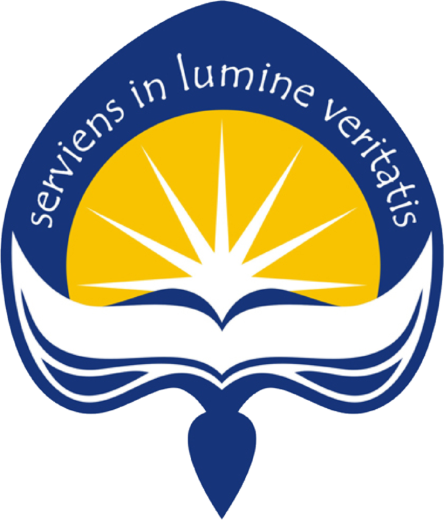 PROPOSAL PROGRAM KREATIVITAS MAHASISWAJUDUL PROGRAM.....................................................................BIDANG KEGIATAN:PKM – ARTIKEL ILMIAHDiusulkan Oleh:Nama Ketua		NIM		Angkatan .........Nama Anggota 	NIM 		Angkatan .........Nama Anggota 	NIM 		Angkatan .........(Maksimal 3 mahasiswa, harus berbeda angkatan tidak boleh ada nama yang disingkat)PROGRAM STUDI ILMU KOMUNIKASIFAKULTAS ILMU SOSIAL DAN ILMU POLITIKUNIVERSITAS ATMA JAYA YOGYAKARTA2018PENGESAHAN PKM – ARTIKEL ILMIAHJudul Kegiatan			: .............................................................  .............................................................Bidang Kegiatan			: PKM - AIKetua Pelaksana KegiatanNama Lengkap			: .........................NIM				: .........................Jurusan				: Ilmu KomunikasiUniversitas			: Universitas Atma Jaya YogyakartaAlamat Rumah dan No. HP	: .........................Email				: .........................Anggota Pelaksana Kegiatan	: ............ OrangDosen PendampingNama Lengkap	dan Gelar	: .........................NIDN				: .........................Alamat Rumah dan No. Telp.	: .........................Yogyakarta, ......... ..................... 2018(Judul) .........................................................................................................................................................................................................................................(Nama Penulis) ...................... , ........................ , ........................ Universitas Atma Jaya YogyakartaABSTRAK (B.Indonesia)Kata Kunci : .................... , .................. , ...................ABSTRACT (B. Inggris)Keyword : .................... , .................. , ...................PENDAHULUANUraikan permasalahan atau yang melatarbelakangi kegiatan yang dituliskan menjadi PKM-AI. Harus juga disandarkan dari literatur yang relefan dan valid.TUJUANSilahkan tuliskan beberapa tujuan dari PKM yang dilakukan. Bisa dijelaskan secara deskriptif atau menggunakan point-point.METODEJudul dari bagian ini dapat diganti dengan Metode Penelitian, Metode Pelaksanaan atau Bahan dan Metode, namun dapat diberi judul lain bergantung pada kegiatan dan metodologi yang telah dilakukan sehingga penulis diberi kebebasan untuk memberi judul lain seperti Pendekatan Teoritik atau Konsideran Percobaan. Secara umum, metode berisi tentang bagaimana observasi dilakukan termasuk waktu, lama, dan tempat dilakukannya observasi, bahan dan alat yang digunakan, metode untuk memperoleh data/informasi, serta cara pengolahan data dan analisis yang dilakukan.Metode harus dijelaskan secara lengkap agar peneliti lain dapat melakukan uji coba ulang. Acuan (referensi) harus dimunculkan jika metode yang ditawarkan kurang dikenal atau unik.HASIL DAN PEMBAHASANBagian ini menjelaskan tentang apa saja yang diperoleh dari observasi. Data dapat diringkas dalam bentuk tabel dan gambar. Tidak ada spekulasi dan interpretasi dalam bagian ini, yang ada hanya fakta. Umumnya berisi uraian dan analisis berkaitan dengan temuan-temuan dari observasi yang telah dilakukan, terutama dalam konteks yang berhubungan dengan apa yang pernah dilakukan oleh orang lain. Interpretasi dan ketajaman analisis dari penulis terhadap hasil yang diperoleh dikemukakan di sini, termasuk pembahasan tentang pertanyaan-pertanyaan yang timbul dari hasil observasi serta dugaan ilmiah yang dapat bermanfaat untuk kelanjutan bagi penelitian mendatang.Pemecahan masalah yang berhasil dilakukan, perbedaan dan persamaan dari hasil pengamatan terhadap informasi yang ditemukan dalam berbagai pustaka (penelitian terdahulu) perlu mendapatkan catatan disini. Hasil dan Pembahasan handaknya menjadi satu kesatuan, dan tidak dipisah menjadi subbab tersendiri.KESIMPULANKesimpulan merupakan bagian akhir tulisan yang membawa pembaca keluar dari pembahasan. Secara umum kesimpulan menunjukkan jawaban atas tujuan yang telah dikemukakan dalam pendahuluan.UCAPAN TERIMAKASIHApabila memang ada pihak yang telah membantu dalam kegiatan yang dilakukan, maka ucapan terima kasih dapat disampaikan di sini.DAFTAR PUSTAKADaftar pustaka berisi informasi tentang sumber pustaka yang telah dirujuk dalam tubuh tulisan. Untuk setiap pustaka yang dirujuk dalam naskah harus muncul dalam daftar pustaka, begitu juga sebaliknya setiap pustaka yang muncul dalam daftar pustaka harus pernah dirujuk dalam tubuh tulisan. Format perujukan pustaka mengikuti Harvard style. (Lampiran 8.4).Lampiran 1. Biodata Ketua, Anggota dan Dosen PembimbingIdentitas DiriRiwayat PendidikanPemakalah Seminar Ilmiah (oral presentation)Penghargaan dalam 10 tahun terakhir Semua data yang saya isikan dan tercantum dalam biodata ini adalah benar dan dapat dipertanggungjawabkan secara hukum. Apabila dikemudian hari ternyata dijumpai ketidaksesuaian dengan kenyataan, saya sanggup menerima sanksi.Demikian biodata ini saya buat dengan sebenarnya untuk memenuhi salah satuPersyaratan dalam pengajuan Hibah PKM Penelitian.Yogyakarta, ......., ......................... 2018Tanda tangan(Nama Lengkap dan gelar)SURAT PERNYATAAN KETUA PENELITI/PELAKSANAYang bertandatangan di bawah ini:Nama		: NIM			: Program Studi	: Fakultas		: Dengan ini menyatakan bahwa usulan PKM – Artikel Ilmiah saya dengan judul ......................................................................................................................................................................................................................................................................................... yang diusulkan untuk tahun anggaran 2019 bersifat original dan belum pernah dibiayai oleh lembaga atau sumber lain.Bilamana dikemudian hari ditemukan ketidaksesuaian dengan pernyataan ini, maka saya bersedia dituntut dan diproses sesuai dengan ketentuan yang berlaku dan mengembalikan seluruh biaya penelitian  yang sudah diterima ke kas negara. Demikian pernyataan ini dibuat dengan sesungguhnya dan dengan sebenar-benarnya.Yogyakarta, ......., ....................SURAT PERNYATAAN SUMBER TULISAN PKM-AISaya yang menandatangani Surat Pernyataan ini:Nama		: NIM			: Menyatakan bahwa PKM-AI yang saya tuliskan bersama anggota tim lainnya benar bersumber dari kegiatan yang telah dilakukan:Sebutkan program kegiatan (KKN,  Praktik Lapangan, Tugas kelompok, Magang,  PKM yang sudah dilaksanakan) yang telah dilakukan sendiri oleh penulis bukan oleh pihak lainSebutkan topik kegiatanSebutkan tahun dan tempat pelaksanaanNaskah ini belum pernah diterbitkan/dipublikasikan dalam bentuk prosiding maupun jurnal sebelumnya.Demikian Surat Pernyataan ini dibuat dengan penuh kesadaran tanpa paksaan pihak manapun juga untuk dapat digunakan sebagaimana mestinya.Yogyakarta, ....... ....................Menyetujui,Ketua Program Studi ..................(............................................)NIK. .....................................Ketua Pelaksana(............................................)NIM. ....................................Wakil Rektor Bidang Kemahasiswaan(R. Sigit Widiarto, S.H., L.LM)NIK. ....................................Dosen Pendamping(............................................)NIDN. ..................................1Nama Lengkap (dengan gelar)2Jenis Kelamin3Program Studi4NIM/NIDN5Tempat dan Tanggal Lahir6Email7No. Telp. / HPSDSMPSMANama InstitusiJurusanTahun Masuk-LulusNoNama Pertemuan Ilmiah / SeminarJudul Artikel IlmiahWaktu dan TempatNoJenis PenghargaanInstitusi Pemberi PenghargaanTahunMengetahui,Wakil Rektor Bidang Kemahasiswaan(……………………….)NIK. Yang menyatakan,Materai 6000Tanda tangan(Nama Ketua Tim)NIM. ....................Yang Membuat Pernyataan(................................................)NIM. .....................MengetahuiKetua Program Studi .......................Tanda tangan + stempel(...................................................)NIK. ....................